	Bissendorf, den 20.08.2020Lieber Eltern, liebe Erziehungsberechtigte der Klassen 3a, 3b und 3cdie Sommerferien neigen sich dem Ende zu und es gibt dieses Jahr aufgrund der besonderen Situation einiges, dass wir Ihnen mitteilen wollen/müssen, bevor der erste Schultag stattfindet. 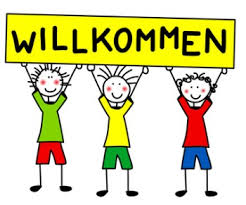 Am Samstag, den 29.08.2020 werden wir 69 Erstklässler in die Klassen 1a, 1b und 1c sowie in die jahrgangsgemischten Eingangsstufen E1/2d und E1/2e (Sprachförderklassen) einschulen. Unter den aktuellen Bedingungen freuen wir uns, dass wir die Schüler als ganze Klassen einschulen können. Herzlich bedanken wir uns bei allen Eltern, die im letzten Jahr aktiv für unsere Schule waren: z.B. in den schulischen Gremien, bei Klassenaktionen, etc. Bitte denken Sie auch in diesem Schuljahr daran, dass Sie unsere Kinder gefährden, wenn Sie Ihr Kind direkt bis zum Schulhof bringen! An der Straße „Am Schulzentrum“ ist absolutes Halteverbot! Lassen Sie Ihr Kind zu Fuß gehen, mit dem Bus fahren oder vereinbaren Sie einen Treffpunkt, der nicht direkt an der engen Zufahrt zu Schule liegt. Unterstützen Sie uns dabei den Schülern ein achtsames Vorbild im Straßenverkehr zu sein. 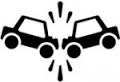 Aktuelles aus unserem Schulleben finden Sie nach wie vor auf unserer Homepage: http://www.grundschulebissendorf.de/. Viel Spaß beim Stöbern.Personelle Veränderungen seit dem letzten Elternbrief:Die größte Veränderung ist es, dass Frau Hilger nicht länger unsere Konrektorin ist. Sie hat in der Landesschulbebörde aus privaten Gründen um Entpflichtung von ihren Konrektorenaufgaben gebeten und diesem Wunsch wurde entsprochen. Wir haben bei dieser Entscheidung ein „fröhliches und ein trauriges Auge“. Auf der einen Seite sind wir natürlich traurig, da wir ein gutes Team waren, sie einen tollen Job gemacht und die Schule stets gut (mit-)geleitet hat, auf der anderen Seite freuen wir uns, dass Frau Hilgers Wunsch entsprochen wird und unsere Schule als Lehrerin weiterhin bereichern wird. Die Konrektorenstelle wird ausgeschrieben und schnellstmöglich wiederbesetzt. Wir freuen uns sehr, dass Frau Thaler erneut die kommissarische Konrektorentätigkeit übernehmen möchte. Wir mussten uns leider von Frau Lintze verabschieden, die nach ihrer Pensionierung weiterhin Deutsch als Zweitsprache bei uns unterrichtet hatte. Wir bedanken uns und wünschen ihr für die Zukunft alles Gute. In diesem Jahr begrüßen wir zwei neue Lehrkräfte an unserer Schule: Frau Eschment und Frau Röwekamp. Des Weiteren hatten wir uns bereits von Herrn Smidt verabschiedet, der seine Ausbildung bei uns abgeschlossen hat und freuen uns nun, dass er uns als Lehrer weiterhin unterstützt.Auch in diesem Jahr werden wir im Vormittag und im Hort von einem FSJler unterstützt: Mathis Sören Möller. Auch zwei Halbjahrespraktikantinnen werden ihre Praktische Zeit bei uns absolvieren. WahlenInnerhalb der ersten Wochen werden im Schulelternrat auch Mitglieder für Fachkonferenzen, Schulvorstand und für die Gesamtkonferenz gewählt. Es können sich alle Eltern hierfür wählen lassen. Bei Interesse melden Sie sich bitte im Sekretariat.  Am Sitzungsabend würden wir dann alle Kandidaten mit jeweiligem Wunsch in die Kandidatenliste mit aufnehmen. Fachkonferenzen: Fachkonferenzen werden für einzelne Fächer oder Fachgruppen gebildet. Dort entscheiden Lehrer und Elternvertreter über die Angelegenheiten, die ausschließlich den jeweiligen Fachbereich betreffen. Die Fachkonferenz erarbeitet unter Beachtung der rechtlichen Grundlagen und der fachbezogenen Vorgaben des Kerncurriculums seinen schuleigenen Arbeitsplan. Elternvertreter sind voll stimmberechtigt. Gewählt werden für jedes Fach jeweils 2 Elternvertreter und 1 Stellvertreter.Schulvorstand: Der Schulvorstand hat an Schulen mit bis zu 20 Lehrkräften 8 Mitglieder. An den Grundschulen besteht der Schulvorstand zu je 50% aus Lehrern und 50 % aus Elternvertretern. Die Mitglieder werden für zwei Jahre gewählt. Der Schulvorstand entscheidet z.B. über Verwendung der Haushaltsmittel und mögliche Entscheidungsspielräume im Rahmen der Eigenverantwortliche Schule. Gesamtkonferenz: In der Gesamtkonferenz wirken die an der Unterrichts- und Erziehungsarbeit der Schule Beteiligten Personen in pädagogischen Angelegenheiten zusammen. Für die Gesamtkonferenz werden 6 Elternvertreter gewählt. Themen sind u.a. Schulprogramm, Schulordnung sowie Grundsätze der Leistungsbewertung und –beurteilung.Neuerungen zum Schulstart Sommer 2020 unter Pandemie-Bedingungen Wie Sie sicherlich bereits unserer Homepage entnommen haben, gibt es einige Neuerungen für das neue Schuljahr. Aktuell steht fest, dass wir das Schuljahr im Szenario A starten werden. Das heißt, dass alle Schülerinnen und Schüler wieder in voller Klassenstärke täglich in den Unterricht kommen dürfen. Innerhalb der Klassenräume und ihrer sogenannten Kohorte (= feste Bezugsklassen des Jahrgangs) müssen sie keinen Mund-Nasen-Schutz tragen. Außerhalb der Klassenräume, z.B. auf dem Weg zur Toilette oder auch in die Pause muss ein Mund-Nasen-Schutz getragen werden. Dieses ist nun Pflicht und muss von zu Hause mitgebracht werden. Da sich die Kohorten (Jahrgänge) nicht untereinander mischen dürfen, werden die Pausen zeitversetzt stattfinden. Wir bitten Sie auch auf dem Schulweg darauf zu achten und dieses mit Ihren Kindern zu thematisieren. Es werden weiterhin die vier Eingänge (wie vor den Sommerferien) genutzt, so dass sich möglichst wenig Schüler/innen in den Fluren begegnen.Auf dem Elternabend sind wir noch davon ausgegangen, dass Sie Ihr Kind in der ersten Woche bis zum Klassenraum bringen könnten. Dieses können wir so nicht mehr erlauben, da Die Schule dürfen nur Mitarbeiter und Schüler/innen betreten. Für alle anderen gilt ein Betretungsverbot (Niedersächsischer Rahmen-Hygieneplan Corona Schule, Stand 05.08.2020). Das bedeutet, dass Eltern und Erziehungsberechtigte ihre Kinder nicht ins Schulgebäude begleiten oder aus diesem abholen dürfen. Besuche im Sekretariat oder bei der Schulleitung aus wichtigem Grund müssen vorab telefonisch vereinbart werden. Sollte Ihr Kind bisher ganz zu Hause geblieben sein, besprechen Sie bitte das weitere Vorgehen und die Neuerungen hierzu vor dem ersten Schultag mit der Klassenlehrerin.Ich möchte noch einmal darauf hinweisen, dass Sie verpflichtet sind uns ansteckende Krankheiten zu melden (Bei Schulanmeldung von Ihnen unterschrieben). Gleiches gilt selbstverständlich für einen Infektionsfall mit Covid-19 (Corona).Sollten sich deutliche Anzeichen wie z.B. Fieber bei Ihrem Kind bemerkbar machen, müssen Sie es (ggf. mit dem Geschwisterkind) direkt von der Schule abholen. Besprechen Sie bitte mit Ihrem Kind vor dem ersten Schultag:Pflicht des Mund-Nasenschutzes bis in den Klassenraum und die richtige HandhabungAbstand halten außer im Klassenraum zu anderen SchülernSchulweg am besten mit Nasen-Mundschutz und nur Kindern des gleichen JahrgangsWelcher Eingang ist für Ihr Kind der richtige?Ggf. Treffpunkt mit Ihnen, da Sie die Schule nicht mehr betreten dürfenRichtiges HändewaschenMöglichst kein KörperkontaktÖffnen der Türen möglichst mit dem EllenbogenRichtige „Husten- und Nießetikette“Möglichst nicht ins Gesicht zu fassenDas nicht-teilen von persönlichen Gegenständen (Weitergabe von z.B. Geburtstagsmitbringseln ist nur noch einzeln verpackt erlaubt)„Rechtsgehgebot“ in Bereichen in denen Jemand entgegenkommt (Flure, Treppenhäuser) Unterrichtlich werden wir im neuen Schuljahr die Schüler dort „abholen“, wo sie stehen und dann individuell begleiten, fördern und unterstützen. Es wird in den Klassen zu Veränderungen kommen, welche Lehrer in der Klasse Ihres Kindes unterrichten. Diese liegt darin begründet, dass möglichst wenig Lehrer zwischen den Kohorten (Jahrgängen) wechseln sollen.  Den Stundenplan erhalten Sie am ersten Tag von den Klassenlehrerinnen. Im Jahrgang 3 und 4 werden wir eine zusätzliche Projektstunde „Computer“ (geplant bis zu den Herbstferien) erteilen, um die Schüler/innen bestmöglich auf einen ggf. erneuten „umschichten Unterricht“ (also Wechsel der Schüler/innen in der Schule) nach Szenario B oder einen „Lockdown“ (Szenario C) vorzubereiten. Lange haben sich die Schüler gefreut, dass sie als Große nun auch Paten für Erstklässler werden können, aber dieses ist zurzeit leider so nicht möglich. Da laut dem Niedersächsischen „Corona Leitfaden“ vom 07.07.2020 sollen im kommenden Schuljahr keine Klassenfahrten stattfinden. Diese entfallen leider und können vorläufig auch nicht im Jahrgang 3 geplant werden. Auch uns fällt es schwer, aber wir hoffen, dass zum Ende des Schuljahres hin wieder Klassenfeste u.ä. machen dürfen. Sollte es zu einem anderen Szenario kommen, dass umschichtig in Wechselgruppen beschult wird (Szenario B) oder es zu einem „Lockdown“ kommt (Szenario C) erhalten Sie umgehend Informationen von uns über den Klassen-Emailverteiler der Lehrkräfte und über unsere Homepage. Wir versuchen bei all den Neuerungen unsere Chancen zu nutzen und den Schülern möglichst viel Normalität zu ermöglichen. So sehen wir auch das Positive darin, dass eine Kohorte (Jahrgang) den Schulhof für sich alleine hat, oder wie Aulastunden und Adventssingen nun wieder mit Einschränkungen kohortenweise stattfinden lassen können. Der Martinsmarkt in bekannter Form muss dieses Jahr leider ausfallenTermine – Termine - Termine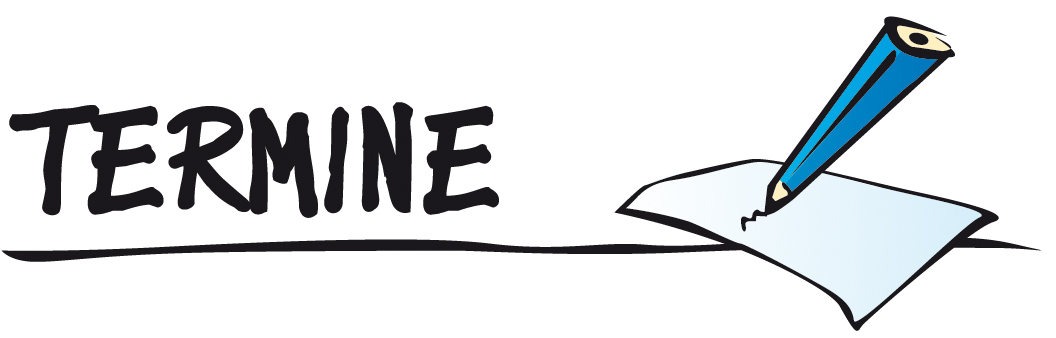 04.09.2020 Fotos Jahrgang 1 (Fotograf)28.09.2020 Schulelternratssitzung um 19.30 Uhr 30.10.2020 schulinterne Veranstaltung anlässlich des Friedenstages (vormittags)12.10.-23.10.2020 HerbstferienTelefonische Elternsprechtage (Informationen erhalten Sie von den Klassenlehrerinnen)23.12.2020 – 08.01.2021 Weihnachtsferien29.01.2021 Zeugnistag (voraussichtlich nur 3 Stunden, dann keine Betreuung und kein Hort)01.02./02.02.2021 Zeugnisferien03.02.2021 Beginn des zweiten SchulhalbjahresNun wünschen wir Ihnen schöne letzte Ferientage und freuen uns auf das neue Schuljahr mit Ihren Kindern und Ihnen.Mit freundlichen Grüßengez. Meike Osterfeld, Schulleiterin